　夏休みが終わり，子供たちの元気な声が学校に帰ってきました。しかし，緊急事態宣言が発令中であり，柏市内でも感染拡大をしている状況です。すくすくメールや学校ホームページでお知らせしましたとおり，９月１５日（水）までの間，短縮日課とします。不要不急の外出の自粛や公園等に大勢で集まることを避けるなど，下校後の過ごし方について，ご家庭でもお話しくださるようお願いします。学校での対応も「レベル３」を継続します。手洗いや換気など，感染症対策を徹底していきます。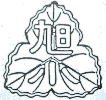 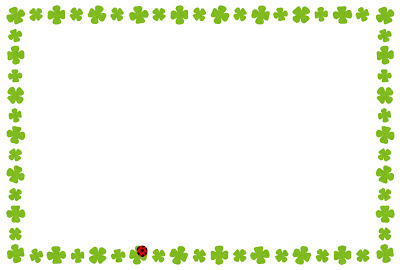 　教育委員会主催行事について　　以下の行事については中止となりました。　　・柏市小中学校科学展（９月１１日(土)・１２日(日)）※審査のみ実施されます。　・柏市小学校陸上競技大会（１０月１３日(水)）　・柏市小・中音楽発表会（１０月１９日(火)～２２日(金)）　運動会代替行事について　　運動会の代替行事（旭っ子スポーツフェスティバル）を１０月１２日午前中に予定しています。雨天等による予備日は，①１３日（水）②１４日（木）です。なお，開催の可否につきましては，３週間前の９月２１日（火）に判断をします。　教育実習生について　　９月６日（月）～１０月１日（金）教育実習生が来ます。３年１組で実習を行います。新型コロナウイルス感染症に関しては，検査を実施し陰性であることを確認し，感染症対策を行った上で実施していきます。ご了承ください。　新型コロナワクチン接種に関する出欠席等について　　児童（１２歳以上）がワクチン接種を受ける場合は，特欠になります。副反応が出た場合の欠席は出席停止になり，いずれの場合も欠席扱いにはなりません。また，同居家族が，ワクチン接種後に発熱した場合，副反応によるものか感染によるものか判別できないため，登校を控えてください。その場合も，欠席扱いではなく出席停止になります。　９月の旭小学校　　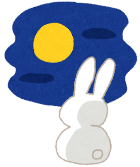 　●みんなの子育て広場　子育て通信７号が発行されました。　　　夏のレシピ特集号です。ぜひ，ご覧ください。　　　　旭小学校ホームページのリンクバナーからご覧いただくことができます。10/11（月）10/12（火）10/13（水）10/14（木）10/12（火）実施通常日課前日準備※職員のみ実施給食あり4時間13:30下校通常日課通常日課10/12（火）雨天10/13（水）実施通常日課全校５時間授業前日準備※職員のみ実施給食あり4時間13:30下校通常日課10/12・13雨天10/14（木）実施通常日課通常日課全校５時間授業前日準備※職員のみ実施給食あり4時間13:30下校